Request Letter for Scholarship from ParentsFromDate ToSubject- Request for the scholarship for my ward Respected Sir,My son Max is studying in class 10th of your school. As per the school notice, there is a provision of scholarship for brilliant children who wish to pursue their career goals. My son has scored very high grades in the last two exams, and now that our financial situation is wavering we would like to know if any financial assistance can be provided.It is because of our dimming finances that we were considering pulling him out of school. However, this is our last attempt to ensure that his future does not get hampered due to any personal problems that we may be facing. Being a student for a long time, we are hoping that the school would keep us in consideration.We want to request the school to go through Max’s record and see if any scholarship can be provided. Your one help would go a long way in helping him progress in his career path.You can reach out to us at phone number 	or email id 	. Thanking You,Yours Faithfully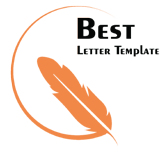 Name and signature